Lesson Plan: Beginning Motion in Scratch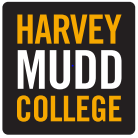 Topic Description: Students learn how to use directional blocks to move a sprite.Objectives:The student will be able to: Build basic programs in Scratch.Navigate through mazes using Scratch.Outline of the Lesson: How to access Scratch (10 minutes)Demo Level 1.1 (5 minutes)Independent Work in Scratch (15 minutes) Repeat Demonstration (5 minutes)Independent Work in Scratch (10 minutes)Journal Entry (10 minutes)Teaching/Learning Strategies: How to access Scratch Have the students go to www.scratch.mit.eduHave them click on “Join Scratch” in the upper-right cornerOther than a username and password, they will need an email address:Have them use mycsstudent@gmail.comOnce they are logged in, have them search for MyCS_Student in the search bar at the top of the pageThe first result of the search will have MyCS_Student highlighted in blue as the username. Have the students to click the linkOn the next page, have them scroll down until they get to a bar that says “Studios I Curate” and have them click the words that say “view all”Once there, tell them to click on World 1-Ocean, then 1.1 One Direction, and finally the “See Inside” buttonThey should end up at a screen looking like this: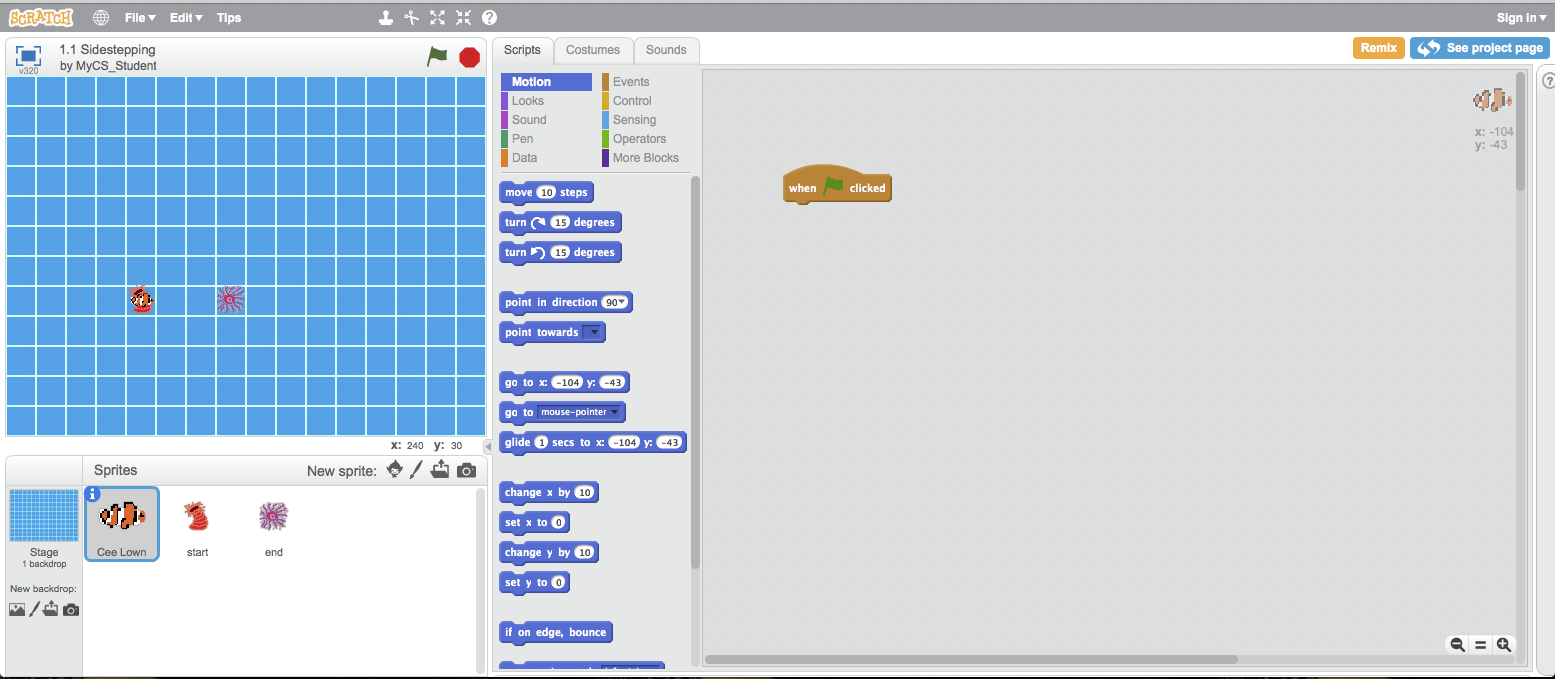 Demo Level 1.1Open up level 1 and demonstrate how to position blocks to get the solutionClick the flag to show what a successful run looks like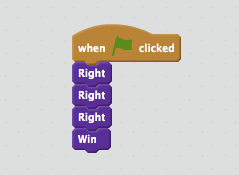 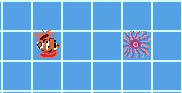 Have students build the solution successfully by clicking on the green flagIndependent Work in Scratch Let students work through more of the World 1 puzzlesDemonstrate how Repeat WorksUsing Level 1.9, demonstrate how to use a Repeat block to shorten the code: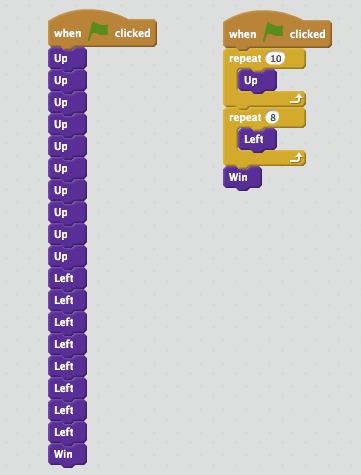 Independent Work in Scratch Have the students continue World 1 puzzlesEncourage those that have finished to go back and use Repeat blocks to solve previous puzzlesJournal Blog EntryStudents will answer the question, “what did you learn today”?Resources: http://scratch.mit.edu